Resources to Support Learning at Home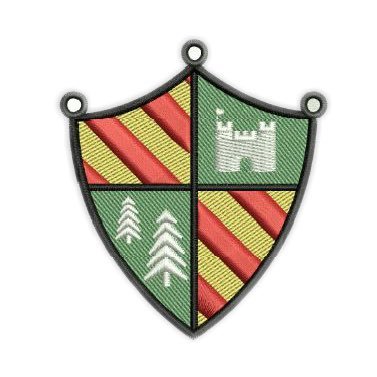 Websites which can be used at home: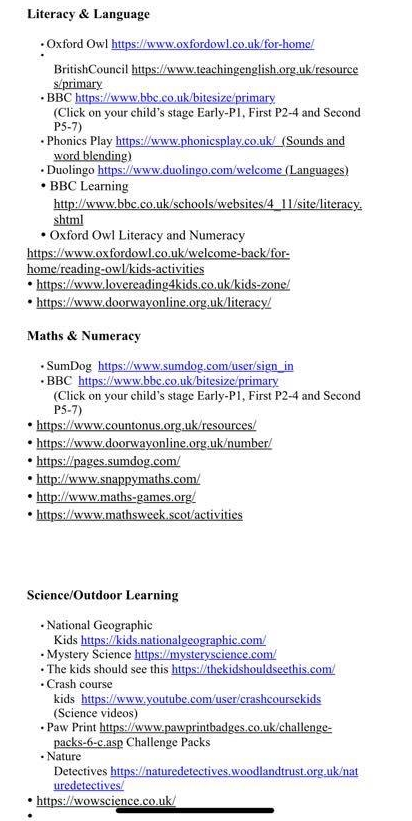 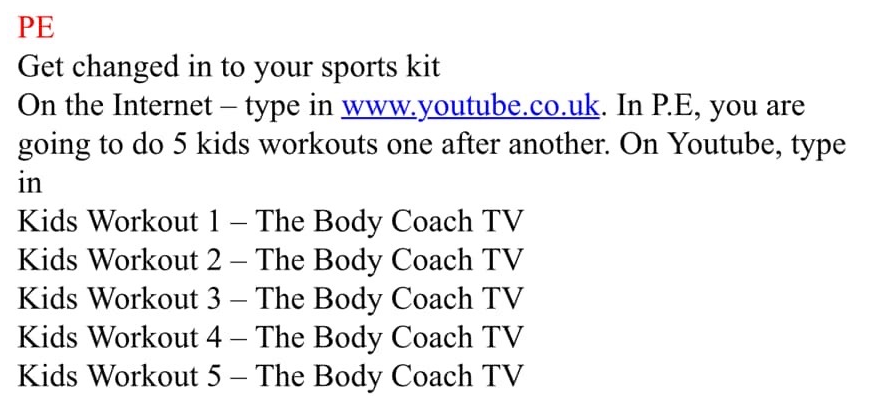 Science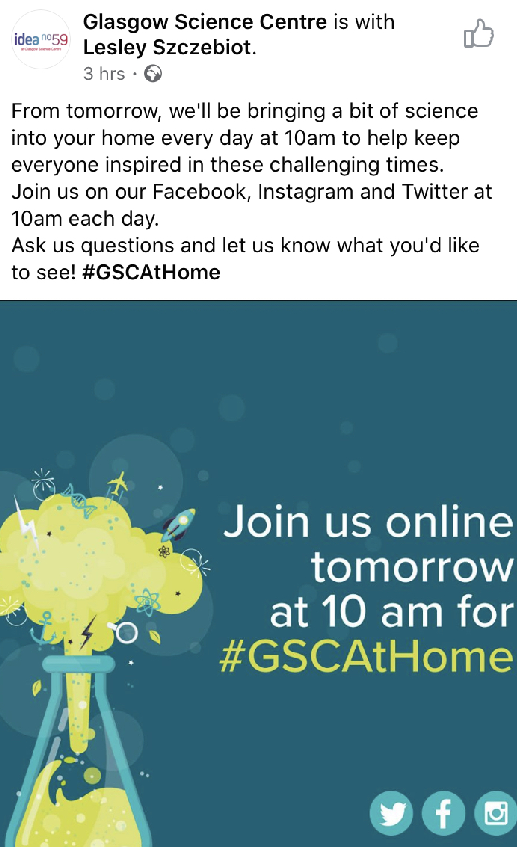 Social Stories to Support Understanding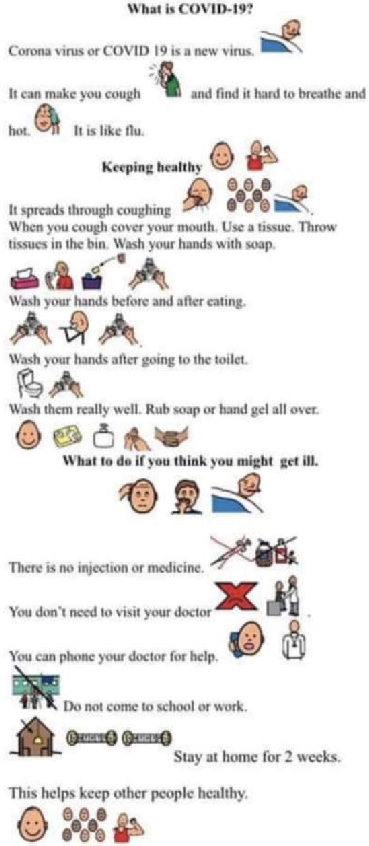 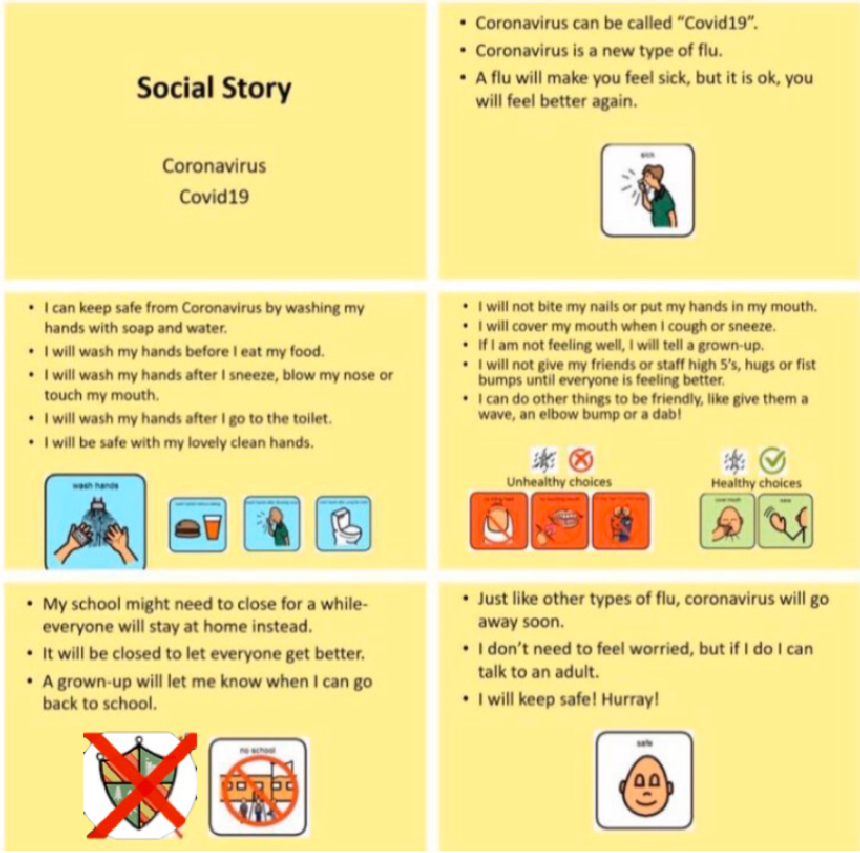 